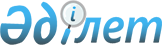 "О бюджете Степного сельского округа Бородулихинского района на 2022-2024 годы"Решение маслихата Бородулихинского района Восточно-Казахстанской области от 29 декабря 2021 года № 13-18-VII
      В соответствии с пунктом 2 статьи 9-1, пунктом 2 статьи 75 Бюджетного кодекса Республики Казахстан, подпунктом 1) пункта 1 статьи 6 Закона Республики Казахстан "О местном государственном управлении и самоуправлении в Республике Казахстан", Бородулихинский районный маслихат РЕШИЛ:
      1. Утвердить бюджет Степного сельского округа на 2022-2024 годы согласно приложениям 1, 2, 3 соответственно, в том числе на 2022 год в следующих объемах:
      1) доходы – 29136 тысяч тенге, в том числе:
      налоговые поступления – 1528 тысяч тенге;
      неналоговые поступления – 0 тенге;
      поступления от продажи основного капитала – 20 тысяч тенге;
      поступления трансфертов – 27588 тысяч тенге;
      2) затраты– 29136 тысяч тенге;
      3) чистое бюджетное кредитование – 0 тенге;
      4) сальдо по операциям с финансовыми активами – 0 тенге;
      5) дефицит (профицит) бюджета – 0 тенге;
      6) финансирование дефицита (использование профицита) бюджета – 0 тенге.
      Сноска. Пункт 1 - в редакции решения маслихата Бородулихинского района области Абай от 12.12.2022 № 24-18-VII (вводится в действие с 01.01.2022).


      2. Предусмотреть объем бюджетной субвенции, передаваемой из районного бюджета в бюджет Степного сельского округа на 2022 год в сумме 15806 тысяч тенге.
      3. Предусмотреть в бюджете Степного сельского округа на 2022 год целевые текущие трансферты из республиканского бюджета в сумме 690 тысяч тенге.
      4. Предусмотреть в бюджете Степного сельского округа на 2022 год целевые текущие трансферты из районного бюджета в сумме 11092 тысяч тенге.
      Сноска. Пункт 4 - в редакции решения маслихата Бородулихинского района области Абай от 12.12.2022 № 24-18-VII (вводится в действие с 01.01.2022).


      5. Настоящее решение вводится в действие с 1 января 2022 года. Бюджет Степного сельского округа на 2022 год
      Сноска. Приложение 1 - в редакции решения маслихата Бородулихинского района области Абай от 12.12.2022 № 24-18-VII (вводится в действие с 01.01.2022). Бюджет Степного сельского округа на 2023 год Бюджет Степного сельского округа на 2024 год
					© 2012. РГП на ПХВ «Институт законодательства и правовой информации Республики Казахстан» Министерства юстиции Республики Казахстан
				
      Секретарь районного 

      маслихата 

У. Майжанов
Приложение 1 к решению 
Бородулихинского районного 
маслихата 
от 29 декабря 2021 года 
№ 13-18-VII
Категория
Категория
Категория
Категория
Категория
Сумма (тысяч тенге)
Класс
Класс
Класс
Класс
Сумма (тысяч тенге)
Подкласс
Подкласс
Подкласс
Сумма (тысяч тенге)
Наименование доходов
Наименование доходов
Сумма (тысяч тенге)
1.ДОХОДЫ
1.ДОХОДЫ
29136
1
Налоговые поступления
Налоговые поступления
1528
04
Налоги на собственность 
Налоги на собственность 
1349
1
Налоги на имущество
Налоги на имущество
30
3
Земельный налог
Земельный налог
117
4
Налог на транспортные средства
Налог на транспортные средства
1202
05
Внутренние налоги на товары, работы и услуги
Внутренние налоги на товары, работы и услуги
179
3
Поступления за использование природных и других ресурсов
Поступления за использование природных и других ресурсов
179
2
Неналоговые поступления
Неналоговые поступления
0
3
Поступления от продажи основного капитала
Поступления от продажи основного капитала
20
03
Продажа земли и нематериальных активов
Продажа земли и нематериальных активов
20
1
Продажа земли
Продажа земли
20
 4
Поступления трансфертов
Поступления трансфертов
27588
02
Трансферты из вышестоящих органов государственного управления
Трансферты из вышестоящих органов государственного управления
27588
3
Трансферты из районного (города областного значения) бюджета 
Трансферты из районного (города областного значения) бюджета 
27588
Функциональная группа
Функциональная группа
Функциональная группа
Функциональная группа
Функциональная группа
Сумма
(тысяч тенге)
Функциональная подгруппа
Функциональная подгруппа
Функциональная подгруппа
Функциональная подгруппа
Сумма
(тысяч тенге)
Администратор бюджетных программ
Администратор бюджетных программ
Администратор бюджетных программ
Программа
Программа
Наименование
II. ЗАТРАТЫ
29136
01
Государственные услуги общего характера
22758
1
Представительные, исполнительные и другие органы, выполняющие общие функции государственного управления
22758
124
Аппарат акима города районного значения, села, поселка, сельского округа
22758
001
Услуги по обеспечению деятельности акима города районного значения, села, поселка, сельского округа
22758
06
Социальная помощь и социальное обеспечение 
904
9
Прочие услуги в области социальной помощи и социального обеспечения
904
124
Аппарат акима города районного значения, села, поселка, сельского округа
904
026
Обеспечение занятости населения на местном уровне
904
 07
Жилищно-коммунальное хозяйство
885
3
Благоустройство населенных пунктов
885
124
Аппарат акима города районного значения, села, поселка, сельского округа
885
008
Освещение улиц в населенных пунктах
517
009
Обеспечение санитарии населенных пунктов
368
12
Транспорт и коммуникации
4589
1
Автомобильный транспорт
4589
124
Аппарат акима города районного значения, села, поселка, сельского округа
4589
013
Обеспечение функционирования автомобильных дорог в городах районного значения, селах, поселках, сельских округах
4589
III .Чистое бюджетное кредитование
0
IV. Сальдо по операциям с финансовыми активами
0
V. Дефицит (профицит) бюджета
0
VI. Финансирование дефицита (использование профицита) бюджета
0
8
Используемые остатки бюджетных средств
0
1
Остатки бюджетных средств
0
1
Свободные остатки
0Приложение 2 к решению 
Бородулихинского районного 
маслихата 
от 29 декабря 2021 года 
№ 13-18-VII
Категория
Категория
Категория
Категория
Категория
Сумма (тысяч тенге)
Класс
Класс
Класс
Класс
Сумма (тысяч тенге)
Подкласс
Подкласс
Подкласс
Наименование доходов
Наименование доходов
1.ДОХОДЫ
1.ДОХОДЫ
28220
1
Налоговые поступления
Налоговые поступления
2244
01
Подоходный налог
Подоходный налог
10
2
Индивидуальный подоходный налог
Индивидуальный подоходный налог
10
04
Налоги на собственность 
Налоги на собственность 
1402
1
Налоги на имущество
Налоги на имущество
31
3
Земельный налог
Земельный налог
121
4
Налог на транспортные средства
Налог на транспортные средства
1250
05
Внутренние налоги на товары, работы и услуги
Внутренние налоги на товары, работы и услуги
832
3
Поступления за использование природных и других ресурсов
Поступления за использование природных и других ресурсов
832
2
Неналоговые поступления
Неналоговые поступления
0
3
Поступления от продажи основного капитала
Поступления от продажи основного капитала
20
03
Продажа земли и нематериальных активов
Продажа земли и нематериальных активов
20
1
Продажа земли
Продажа земли
20
 4
Поступления трансфертов
Поступления трансфертов
25956
02
Трансферты из вышестоящих органов государственного управления
Трансферты из вышестоящих органов государственного управления
25956
3
Трансферты из областного бюджета 
Трансферты из областного бюджета 
25956
Функциональная группа
Функциональная группа
Функциональная группа
Функциональная группа
Функциональная группа
Сумма
(тысяч тенге)
Функциональная подгруппа
Функциональная подгруппа
Функциональная подгруппа
Функциональная подгруппа
Сумма
(тысяч тенге)
Администратор бюджетных программ
Администратор бюджетных программ
Администратор бюджетных программ
Сумма
(тысяч тенге)
Программа
Программа
Сумма
(тысяч тенге)
Наименование
Сумма
(тысяч тенге)
II. ЗАТРАТЫ
28220
01
Государственные услуги общего характера
24322
1
Представительные, исполнительные и другие органы, выполняющие общие функции государственного управления
24322
124
Аппарат акима города районного значения, села, поселка, сельского округа
24322
001
Услуги по обеспечению деятельности акима города районного значения, села, поселка, сельского округа
24322
06
Социальная помощь и социальное обеспечение 
908
9
Прочие услуги в области социальной помощи и социального обеспечения
908
124
Аппарат акима города районного значения, села, поселка, сельского округа
908
026
Обеспечение занятости населения на местном уровне
908
 07
Жилищно-коммунальное хозяйство
895
3
Благоустройство населенных пунктов
895
124
Аппарат акима города районного значения, села, поселка, сельского округа
895
008
Освещение улиц в населенных пунктах
509
009
Обеспечение санитарии населенных пунктов
386
12
Транспорт и коммуникации
2095
1
Автомобильный транспорт
2095
124
Аппарат акима города районного значения, села, поселка, сельского округа
2095
013
Обеспечение функционирования автомобильных дорог в городах районного значения, селах, поселках, сельских округах
2095
III .Чистое бюджетное кредитование
0
IV. Сальдо по операциям с финансовыми активами
0
Приобретение финансовых активов
0
Поступление от продажи финансовых активов
0
V. Дефицит (профицит) бюджета
0
VI. Финансирование дефицита (использование профицита) бюджета
0Приложение 3 к решению 
Бородулихинского районного 
маслихата 
от 29 декабря 2021 года 
№ 13-18-VII
Категория
Категория
Категория
Категория
Категория
Сумма (тысяч тенге)
Класс
Класс
Класс
Класс
Сумма (тысяч тенге)
Подкласс
Подкласс
Подкласс
Сумма (тысяч тенге)
Наименование доходов
Сумма (тысяч тенге)
1.ДОХОДЫ
28642
1
Налоговые поступления
2393
01
Подоходный налог
70
2
2
Индивидуальный подоходный налог
70
04
Налоги на собственность 
1457
1
1
Налоги на имущество
32
3
3
Земельный налог
125
4
4
Налог на транспортные средства
1300
05
Внутренние налоги на товары, работы и услуги
866
3
3
Поступления за использование природных и других ресурсов
866
2
Неналоговые поступления
0
3
Поступления от продажи основного капитала
20
03
Продажа земли и нематериальных активов
20
1
1
Продажа земли
20
 4
Поступления трансфертов
26229
02
Трансферты из вышестоящих органов государственного управления
26229
3
3
Трансферты из областного бюджета 
26229
Функциональная группа
Функциональная группа
Функциональная группа
Функциональная группа
Функциональная группа
Сумма
(тысяч тенге)
Функциональная подгруппа
Функциональная подгруппа
Функциональная подгруппа
Функциональная подгруппа
Сумма
(тысяч тенге)
Администратор бюджетных программ
Администратор бюджетных программ
Администратор бюджетных программ
Сумма
(тысяч тенге)
Программа
Программа
Сумма
(тысяч тенге)
Наименование
Сумма
(тысяч тенге)
II. ЗАТРАТЫ
28642
01
Государственные услуги общего характера
24592
1
Представительные, исполнительные и другие органы, выполняющие общие функции государственного управления
24592
124
Аппарат акима города районного значения, села, поселка, сельского округа
24592
001
Услуги по обеспечению деятельности акима города районного значения, села, поселка, сельского округа
24592
06
Социальная помощь и социальное обеспечение 
912
9
Прочие услуги в области социальной помощи и социального обеспечения
912
124
Аппарат акима города районного значения, села, поселка, сельского округа
912
026
Обеспечение занятости населения на местном уровне
912
 07
Жилищно-коммунальное хозяйство
939
3
Благоустройство населенных пунктов
939
124
Аппарат акима города районного значения, села, поселка, сельского округа
939
008
Освещение улиц в населенных пунктах
534
009
Обеспечение санитарии населенных пунктов
405
12
Транспорт и коммуникации
2199
1
Автомобильный транспорт
2199
124
Аппарат акима города районного значения, села, поселка, сельского округа
2199
013
Обеспечение функционирования автомобильных дорог в городах районного значения, селах, поселках, сельских округах
2199
III .Чистое бюджетное кредитование
0
IV. Сальдо по операциям с финансовыми активами
0
Приобретение финансовых активов
0
Поступление от продажи финансовых активов
0
V. Дефицит (профицит) бюджета
0
VI. Финансирование дефицита (использование профицита) бюджета
0